ООО "НЕО-ФАРМ"141142, МО, Лосино-Петровский, п. Биокомбината, д. 42, пом. IИНН 7732121736Место расчётов: Аптечный пункт №50-122КАССОВЫЙ ЧЕК №16Приход                                                                                                                                    08.07.2022 11:23Смена139 Телефон или электронный адрес покупателяolga.trushina2014@gmail.comприменяемая система налогообложенияОСНКассирКабанова Е. Ю.ИНН кассира505015071141адрес отправителяnoreply@chek.pofd.ruАмоксиклав Квиктаб таб. дисперг. 500мг+125мг №141 шт. х 300.00общая стоимость позиции с учетом скидок и наценок300.00Ставка НДС10%способ расчетаПОЛНЫЙ РАСЧЕТпредмет расчетаТОВАРКТ GS1.М0103838957011025211330552194935Столички пакет 30х38см Бронирование (Столички.ру)1 х 0.00общая стоимость позиции с учетом скидок и наценок0.00Ставка НДС20%способ расчетаПОЛНЫЙ РАСЧЕТпредмет расчетаТОВАРИТОГ300.00НАЛИЧНЫМИ300.00БЕЗНАЛИЧНЫМИ0.00Зачет предоплаты (аванса)0.00Сумма по чеку (БСО) в кредит0.00Сумма по чеку (БСО) встречным представлением0.00НДС 10%27.27версия ФФД1.2N ФН9960440301275117регистрационный номер ККТ0004735047050541N ФД8155ФП1739587373Адрес сайта для просмотра чека: platformaofd.ruАдрес сайта для проверки чека: https://www.nalog.gov.ru/СПАСИБО ЗА ПОКУПКУ!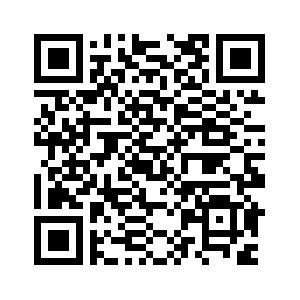 Вы получили данное письмо, так как Ваш адрес электронной почты сообщили при совершении покупки в ООО "НЕО-ФАРМ" на сумму 300.00 руб. или указали его при покупке в сети Интернет. Если Вы не указывали свои данные, просто проигнорируйте это письмо. Platformaofd.ru выполняет требования, описанные в 54-ФЗ и обязательные к исполнению, в связи с чем по поручению ООО "НЕО-ФАРМ" Вам, как покупателю, направлен чек в электронной форме. Вопросы о чеке можете задать продавцу, ООО "НЕО-ФАРМ", - реквизиты в чеке.Письмо сгенерировано автоматически. Пожалуйста, не отвечайте на него.